Submission of College Project (deadline was 12/03/2021, you are sending it on 13/03/2021, you will need to follow the above steps)Respected Teacher,Please find attached the copy of my project for the title – (mention your project title).As per the deadline given by you, I have managed to submit the project before time. And would be expecting a favorable feedback from your end with regard to the same.Please feel free to reach out for any further concerns or queries.Awaiting your positive response.Thanks and regards,(Your full name)(your department and section)(your roll no.)(your contact information)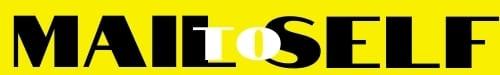 